ФЕДЕРАЛЬНАЯ АНТИМОНОПОЛЬНАЯ СЛУЖБАПРИКАЗот 27 ноября 2023 г. N 895/23ОБ УТВЕРЖДЕНИИ ПОЛОЖЕНИЯ ОБ ЭКСПЕРТНОМ СОВЕТЕПО ВОПРОСАМ ЗАЩИТЫ ОТ НЕДОБРОСОВЕСТНОЙ КОНКУРЕНЦИИПРИ ФЕДЕРАЛЬНОЙ АНТИМОНОПОЛЬНОЙ СЛУЖБЕВ соответствии с подпунктом 6.7 пункта 6 Положения о Федеральной антимонопольной службе, утвержденного постановлением Правительства Российской Федерации от 30.06.2004 N 331, приказываю:1. Создать Экспертный совет по вопросам защиты от недобросовестной конкуренции при Федеральной антимонопольной службе.2. Утвердить Положение об Экспертном совете по вопросам защиты от недобросовестной конкуренции при Федеральной антимонопольной службе согласно приложению к настоящему приказу.3. Заместителю руководителя Федеральной антимонопольной службы К.М. Таукеновой совместно с Управлением контроля рекламы и недобросовестной конкуренции ФАС России (Т.Е. Никитина) в месячный срок представить предложения по персональному составу Экспертного совета по вопросам защиты от недобросовестной конкуренции при Федеральной антимонопольной службе.4. Контроль исполнения настоящего приказа возложить на заместителя руководителя Федеральной антимонопольной службы К.М. Таукенову.РуководительМ.А.ШАСКОЛЬСКИЙПриложениек приказу ФАС Россииот 27 ноября 2023 г. N 895/23ПОЛОЖЕНИЕОБ ЭКСПЕРТНОМ СОВЕТЕ ПО ВОПРОСАМ ЗАЩИТЫ ОТ НЕДОБРОСОВЕСТНОЙКОНКУРЕНЦИИ ПРИ ФЕДЕРАЛЬНОЙ АНТИМОНОПОЛЬНОЙ СЛУЖБЕI. Общие положения1. Экспертный совет по вопросам защиты от недобросовестной конкуренции при Федеральной антимонопольной службе (далее - Экспертный совет) образуется в целях рассмотрения вопросов, связанных с применением антимонопольного законодательства Российской Федерации в части защиты от недобросовестной конкуренции, а также выработки предложений по его совершенствованию.2. Экспертный совет в своей деятельности руководствуется Конституцией Российской Федерации, федеральными законами, указами и распоряжениями Президента Российской Федерации, постановлениями и распоряжениями Правительства Российской Федерации, приказами Федеральной антимонопольной службы, а также настоящим Положением.3. Экспертный совет является консультативно-совещательным органом при Федеральной антимонопольной службе. Его решения имеют рекомендательный характер и представляются в Федеральную антимонопольную службу для принятия решений о соответствии действий хозяйствующих субъектов требованиям законодательства Российской Федерации, принципам добросовестности, разумности и справедливости, реализации государственной политики в области контроля соблюдения антимонопольного законодательства в части защиты от недобросовестной конкуренции и подготовки предложений по совершенствованию указанного законодательства.II. Основные задачи Экспертного совета4. Основными задачами Экспертного совета являются:1) взаимодействие с саморегулируемыми организациями, ассоциациями и общественными объединениями профессиональных участников различных товарных рынков;2) выработка рекомендаций и обсуждение предложений по совершенствованию нормативного регулирования и практики применения антимонопольного законодательства в части защиты от недобросовестной конкуренции;3) подготовка методических, аналитических и информационных материалов по вопросам применения антимонопольного законодательства в части недобросовестной конкуренции;4) подготовка рекомендаций по координации действий федерального антимонопольного органа и федеральных органов исполнительной власти в части защиты от недобросовестной конкуренции;5) оценка действий хозяйствующего субъекта на предмет соответствия обычаям делового оборота, принципам добросовестности, разумности и справедливости;6) экспертиза сведений, распространяемых хозяйствующим субъектом в отношении конкурента, с точки зрения их соответствия действительности;7) подготовка материалов для публикации в средствах массовой информации по актуальным вопросам государственного регулирования и контроля в сфере защиты от недобросовестной конкуренции.III. Состав Экспертного совета5. Экспертный совет формируется в составе председателя Экспертного совета, его заместителя, ответственного секретаря и членов Экспертного совета.6. Членами Экспертного совета могут быть представители Федеральной антимонопольной службы, представители других федеральных органов исполнительной власти, представители ассоциаций и общественных объединений, научных организаций, эксперты и специалисты в отдельных областях знаний.7. Экспертный совет возглавляет председатель - заместитель руководителя Федеральной антимонопольной службы.8. Заместителем председателя экспертного совета назначается начальник структурного подразделения Федеральной антимонопольной службы, ответственного за осуществление мер по предупреждению и пресечению недобросовестной конкуренции.9. Руководитель Федеральной антимонопольной службы утверждает персональный состав Экспертного совета.IV. Организация работы Экспертного совета10. Заседание Экспертного совета (далее - заседание) проводит председатель.Председатель определяет время и место проведения заседания, утверждает повестку заседания, подписывает протокол заседания.11. Повестка заседания формируется председателем на основе предложений членов Экспертного совета.12. Заседания проводятся по мере необходимости, но не реже одного раза в год.Заседание может проходить в заочной форме путем сбора конкретных мнений членов Экспертного совета посредством электронной почты по вопросам повестки заседания.13. Созыв и организацию заседания, а также организацию подготовки материалов и торговых документов обеспечивает начальник структурного подразделения Федеральной антимонопольной службы, ответственного за осуществление мер по предупреждению и пресечению недобросовестной конкуренции.Информация о дате и месте проведения заседания, а также повестка заседания представляются членам Экспертного совета не позднее чем за три дня до даты заседания.Материалы к заседанию представляются членам Экспертного совета не позднее чем за один день до даты заседания.14. Информация, содержащаяся в представленных к заседанию материалах, не подлежит разглашению до вынесения решения Экспертным советом.15. При несоблюдении членом Экспертного совета требования пункта 14 настоящего Положения председатель Экспертного совета вправе ходатайствовать перед руководителем Федеральной антимонопольной службы об исключении из состава Экспертного совета этого члена.16. При систематической неявке члена Экспертного совета на заседания председатель вправе ходатайствовать перед руководителем Федеральной антимонопольной службы об исключении такого члена из состава Экспертного совета.17. Для подготовки вопросов к заседаниям могут создаваться рабочие группы из числа членов совета и сторонних специалистов. Состав рабочей группы определяется руководителем ФАС России. Круг рассматриваемых рабочей группой вопросов определяется председателем Экспертного совета.18. На заседания могут приглашаться специалисты, не являющиеся членами Экспертного совета.19. Решения Экспертного совета принимаются простым большинством голосов членов, присутствующих на заседании или принявших участие в заседании в заочной форме.20. В случае, если по вопросу, вынесенному на голосование, в ФАС России возбуждено дело по признакам нарушения антимонопольного законодательства, члены Экспертного совета - представители ФАС России вправе не участвовать в голосовании.21. При равенстве голосов голос председателя является решающим.22. В случае отсутствия председателя Экспертного совета функции председателя выполняет его заместитель.23. Решение Экспертного совета оформляется протоколом, который ведется ответственным секретарем и подписывается председателем.В протоколе указываются:1) дата и место проведения заседания;2) список членов Экспертного совета и других лиц, присутствовавших на заседании;3) повестка заседания, список выступивших на заседании;4) решения, принятые по каждому вопросу.24. Организационно-техническое обеспечение деятельности Экспертного совета осуществляет центральный аппарат Федеральной антимонопольной службы.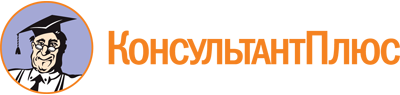 Приказ ФАС России от 27.11.2023 N 895/23
"Об утверждении Положения об Экспертном совете по вопросам защиты от недобросовестной конкуренции при Федеральной антимонопольной службе"Документ предоставлен КонсультантПлюс

www.consultant.ru

Дата сохранения: 19.06.2024
 